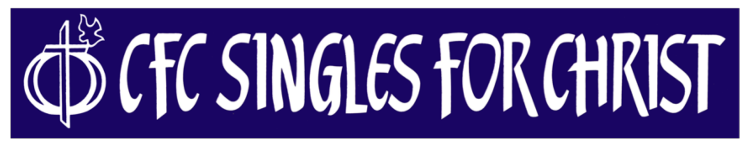 ______________________________________________CFC SFC SPONSORSHIP COLLECTION AGREEMENTWe are inviting you to help commemorate the 26th CFC Singles For Christ celebration in the USA as well as the 1st SFC USA Conference held fully online.The CFC SFC SPONSORSHIP COLLECTION will showcase a collection of photos and videos featuring CFC households and families, as well as any businesses interested in being a part of it. This collection will be available to be viewed online on the CFC SFC USA website at https://www.cfcsfcusa.org/sponsorsI (We), hereby authorize CFC –SFC (Couples For Christ) – (Singles For Christ) Ministry to publish our group photo in full-color as part of the CFC COLLECTION on the CFC SFC USA website on the occasion of the online SFC USA Conference on October 11-18, 2020.Name/Company/Organization: _________________________________Address: ___________________________________________________City: _______________ State: _______________ Zip: _______________Phone: _____________________ Email: _________________________CFC Album Photo PagePlease choose from among the following:Large Image (600 px x 800 px) - $2030 Second Video - $30 I (We), hereby agree to sponsor the sum of $_______ to cover the chosen CFC Collection rate.Please send your photo/video as early as possible. Deadline for submitting photos and videos to the CFC Collection is October 18, 2020.Please make checks payable to: Couples for Christ USAMailing Address: P.O. Box 331494Atlantic Beach, FL 32233OR send payments via Zelle to: sfcusaconference2020@gmail.comPlease email photos/videos to: sfcusaconference2020@gmail.com In every photo please include a bible verse or a short spiritual reflection. Inappropriate photos and videos will not be posted on the website.1 Peter 1:15But, as he who called you is holy, be holy yourselves in every aspect of your conduct, for it is written, “Be holy because I am holy.”Thank you for your support from SFC USA!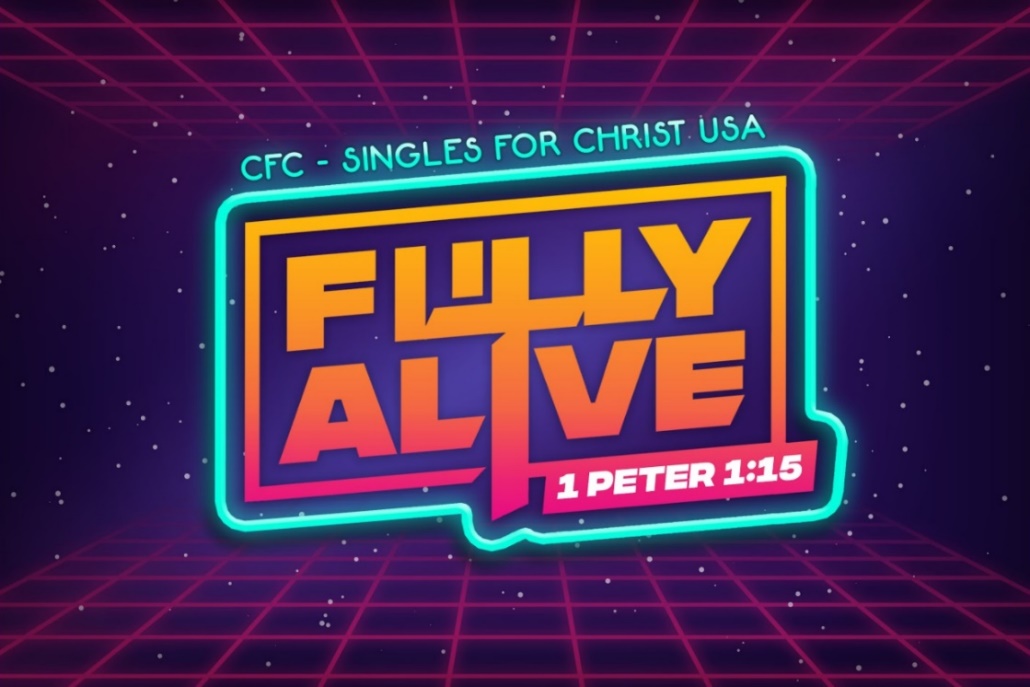 